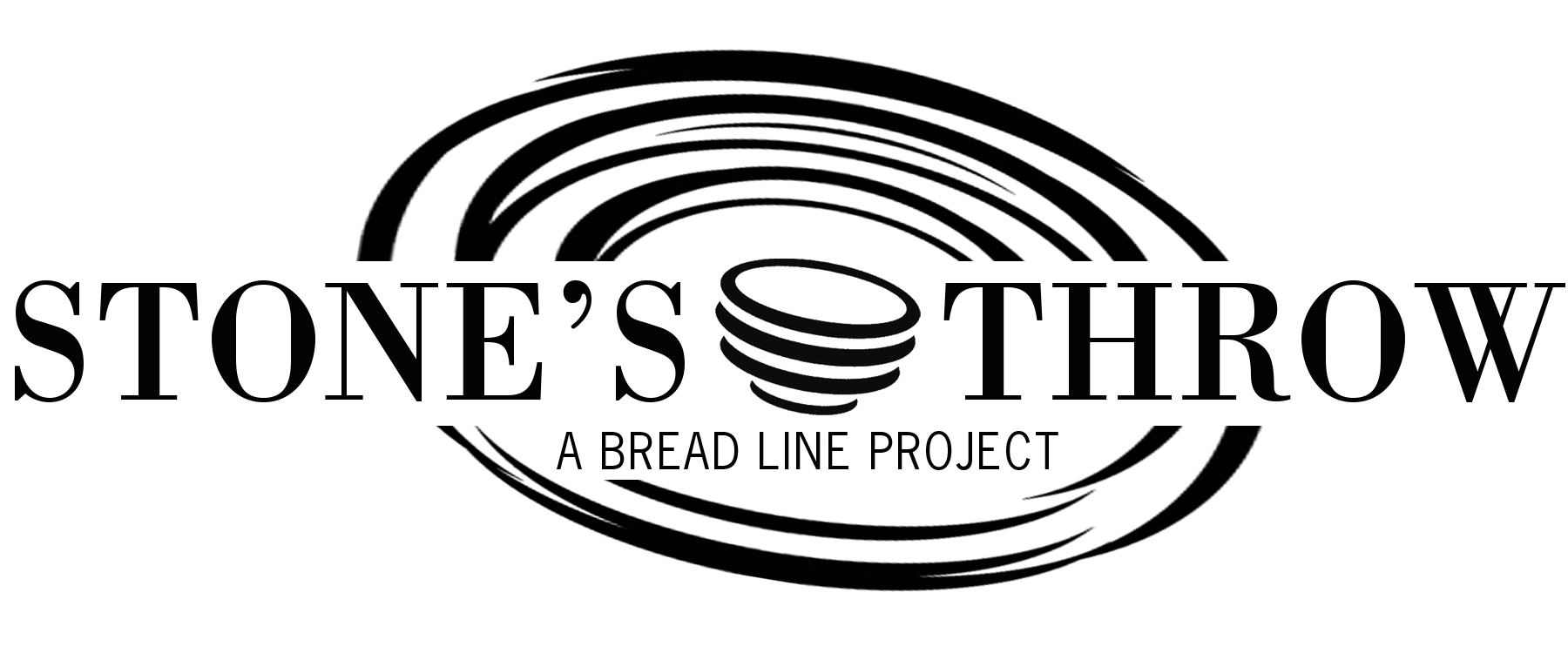 Cooking DemonstrationMarch 2, 2023Presenter: Chef Marisa Peña from Bread Line, Inc.Topics: 	How to cook frozen fruits and vegetables		How to cook dry or canned beansHow to cook frozen fruits and vegetablesIQF - individually quick frozen; each piece of food is frozen individually rather  than all together as one icy slab.Top 5 benefits of using IQF foods:A great way to preserve food - IQF foods can last up to 6 months as long as it is stored properlyFrozen foods can be more nutritious - IQF foods maintain their freshness and so retain all of their nutrients; tend to have no added salt or preservativesIQF foods are cheaper - food waste is reduced; makes fresh food more readily availableFrozen fruits and vegetables are always in season - IQF foods are often frozen at the peak of their season so access to fresh, seasonal ingredients becomes possible year round.Food quality is better maintained - the IQF process ensures that the frozen food stays at its best in terms of freshness and nutritional value.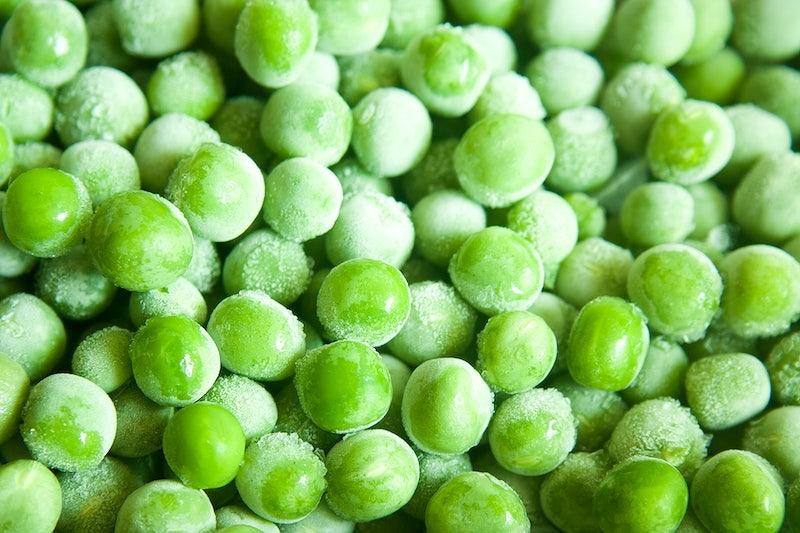 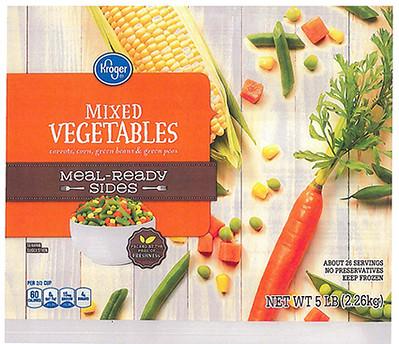 Recipe: Frozen vegetable Fried RicePrep time: 10 minutesCook time: 15 minutesIngredients:2 tbsp. Vegetable oil1 tbsp. Fresh ginger, peeled and minced1 garlic clove, minced1 ½ cups frozen vegetables (peas, carrots, corn or a combination)2 cups cooked white or brown rice1 tbsp. Low sodium soy saucePepper to taste2 large eggs, beatenInstructions:Heat 1 tablespoon of oil  in a large skillet over medium-high heat. Add eggs and stir until scrambled, about 5 minutes. Set aside.Heat the rest of the oil in the same skillet. Add ginger, garlic, rice, soy sauce and pepper. Saute for 5 to 10 minutes.Add frozen vegetables and saute for another 5 minutes until vegetables are heated through. Add scrambled eggs back to the pan and stir everything together until mixed well.Serve immediately.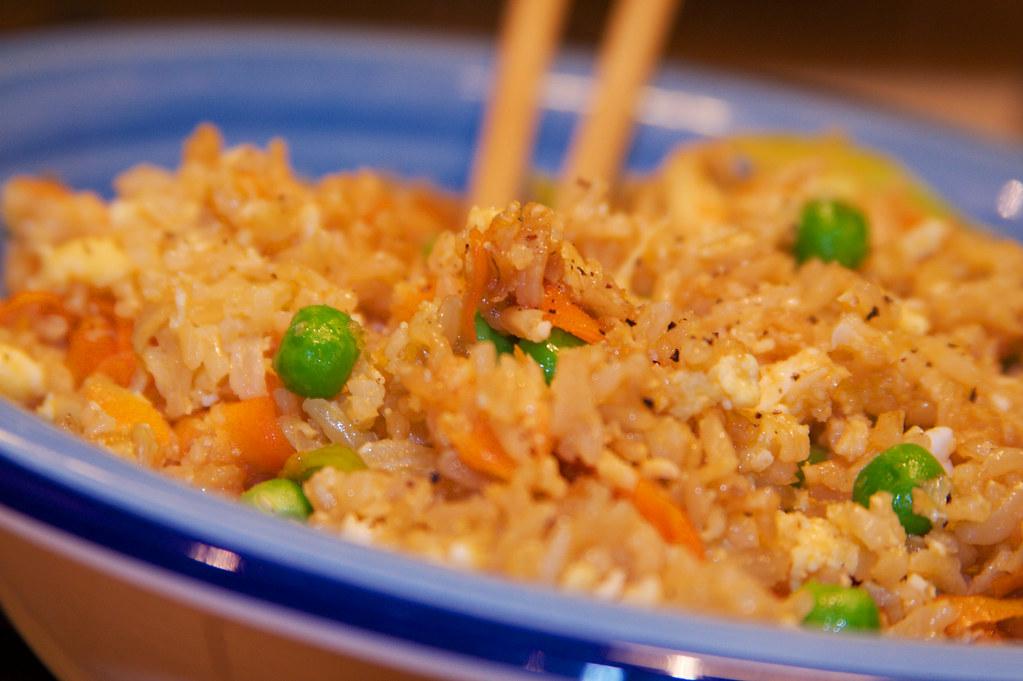 How to cook dry or canned beansBeans provide protein, fiber, folate, iron, potassium and magnesium while containing little or no total fat, trans-fat, sodium and cholesterolBeans are versatile and can be added to any dish. They take on the flavor of any dish easily.Beans are readily available all year round and are very affordable.Dry beans need to be soaked overnight before cooking or boiled for 45 minutes to 2 hours before they are ready to eat.Canned beans must be rinsed and drained before adding to any dish.Recipe: Beannaise (White Bean Mayonnaise)Ingredients:1 ¾ cups cooked white beans (or one 15 oz can)2 tbsp. Fresh lemon juice1 tbsp. White wine vinegar or additional lemon juice½ tsp. Salt¼ mustard⅓ cup extra virgin olive oil⅓ cup canola or vegetable oilInstructions:Place beans, lemon juice, vinegar, salt and mustard in a blender or food processor. Process until very creamy.With the processor still running, slowly drizzle in the oils in a slow and steady stream.Continue to process until well blended and completely smooth, stopping to scrape down the sides of the container as needed.Chill thoroughly before using.Lasts about 7 days in the refrigerator or may be frozen.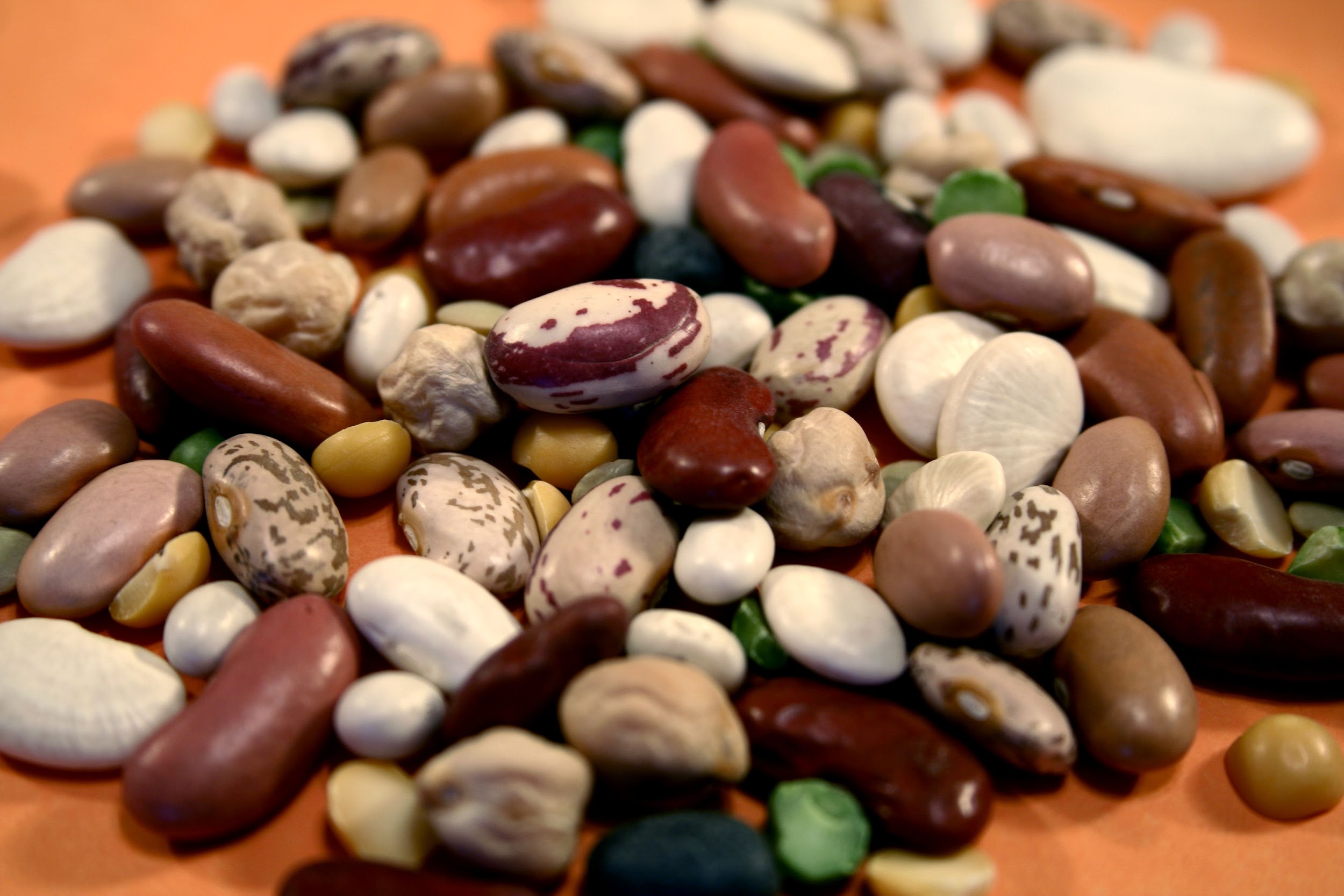 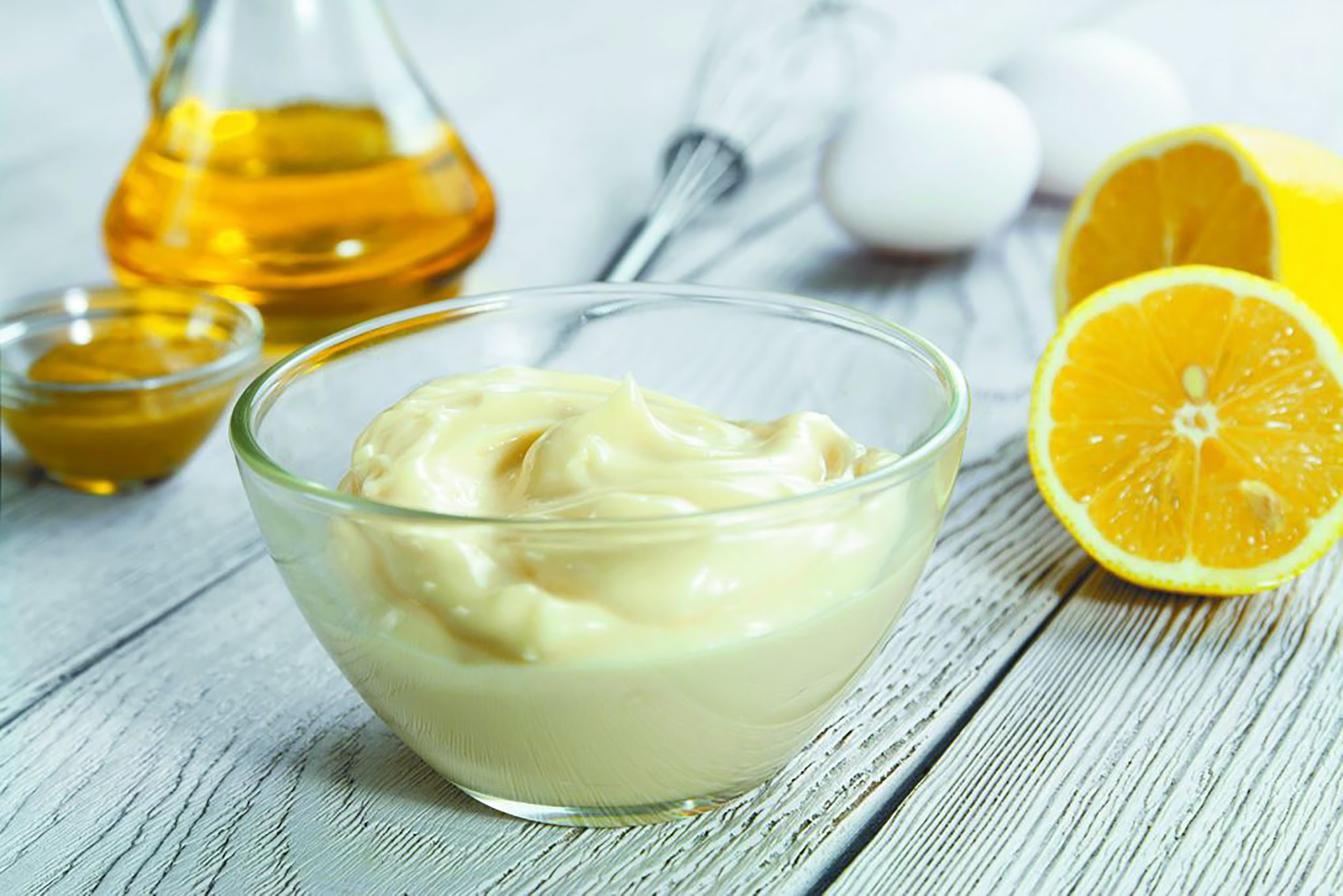 